Wines from Moravia and Bohemia at PROWEIN 2024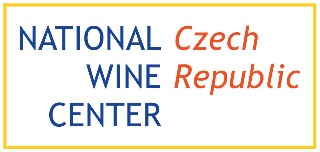 Last year's return of Czech wines to the world's most important wine & spirits fair ProWein was a success both for the participating winemakers and international wine dealers alike. Under the direction of the National Wine Center and with the support of the Czech Wine Fund, a total of 14 Czech and Moravian wineries will be heading to Düsseldorf, Germany, from 10 to 12 March with more than 80 wines.Thanks to the positive feedback from last year, the wines will again be divided into three sections:Bubbles & Natural & PIWI- All three of these categories are united by their ever-growing popularity around the world and the Czech Republic is no exception! Alongside sparkling wines of all kinds will be available DEMETER-certified samples and a range of natural and low-intervention wines.Local Darlings– This designation was given to wines made from our most typical varieties, namely Grüner Veltliner, Riesling, Blaufränkisch and St. Laurent. Visitors from all over the world will have the opportunity to become acquainted with our unique variety, Pálava, which will be represented in both dry and naturally sweet variants.The Internationals- They can be found in vineyards all over the world: Rieslings, Sauvignons, Chardonnays, and Pinots Blanc and Noir. Wines of these varieties born in the Czech Republic impress with their unmistakable fruitiness, great acidity, and distinctive spiciness.Czech ExpositionThe Czech booth (E20), located in Hall 13, is sure to impress with its modern and original design by the well-known CHYBIK + KRISTOF ASSOCIATED ARCHITECTS. It can be easily recognized by its motif of circles and cylinders, which symbolize winemaking itself.Each day, in the morning and afternoon, visitors to the fair will meet a different group of winemakers. Alongside some of our country's largest companies, medium and small-sized wineries also going to be well-represented. Among them are winners and finalists of prestigious competitions and all of them are united by a proactive approach to exporting abroad. Many of them are already exporting their wines all over the world. We could mention the already successful representation of our wines in Canada, Japan, and in the demanding market of London.MasterclassThis year the renowned Czech National Sommelier and Weinakademiker, Klára Kollárová is going to host a special masterclass titled Czech Jewels of Central Europe. In this exciting session, participants will have the exceptional opportunity to enjoy a tasting with a curated selection of 14 wine samples. Under the expert guidance of Klára Kollárová, participants will discover the unique characteristics of each grape variety and gain valuable insights into the rich diversity of flavors, aromas, and terroirs of the Czech Republic. The masterclass will take place in Hall 13, on 10 March at 10 a.m.List of Wineries:Bohemia Sekt Castle Winery Bzenec Fabig Lahofer Piálek a JägerPopela PernáTHAYAVinařství DVOŘÁČEK LTMVinařství Mikrosvín MikulovVinařství Petr BunžaVinné Sklepy Kutná horaVitisVOC MikulovskoVolarikContact Dagmar 
FialováMarketing Directore-mail: 
dagmar.fialova@vinarskecentrum.czphone: 
+420 720 820 921Klára 
KollárováNational Sommeliere-mail: 
klara.kollarova@vinarskecentrum.czphone:
+420 608 116 085Zuzana VejmelkováExport Managere-mail: 
export@vinarskecentrum.czphone: 
+420 608 676 056